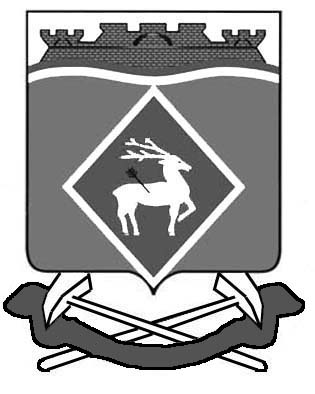 АДМИНИСТРАЦИЯ СИНЕГОРСКОГО СЕЛЬСКОГО ПОСЕЛЕНИЯПОСТАНОВЛЕНИЕ    28.04.2016                    		№   99                             п. Синегорский	В соответствии с Федеральными законами от 06.10.2003 № 131-ФЗ «Об общих принципах организации местного самоуправления в Российской Федерации», от 24.06.1998 № 89-ФЗ «Об отходах производства и потребления» (в редакции федерального закона от 29.12.2014 № 458-ФЗ), протестом Белокалитвинской городской прокуратуры от 22.04.2016 № 7-4-2016/ПРТ-44-6, ПОСТАНОВЛЯЮ:Постановление Главы Синегорского сельского поселения от 26.07.2006    № 70 «О порядке сбора и вывоза отходов на территории Синегорского сельского поселения» отменить.Настоящее постановление вступает в силу со дня официального опубликования.Контроль за исполнением настоящего постановления оставляю за собой.      Глава Синегорского сельского поселения                                                                         Н.И. Волков  Верно:  Специалист Администрации                                                          С.П. БесединаОб отмене постановления Главы Синегорского сельского поселения от 26.07.2006 № 70  